Αριθμ. Φακέλου : 1/2015Αθήνα,  09/03/2015ΑΡΧΕΙΑ ΤΑΙΝΙΩΝ ΕΛΛΑΔΟΣ - ΤΑΙΝΙΟΘΗΚΗ ΤΗΣ ΕΛΛΑΔΟΣΔιεύθυνση:			Ιερά οδός 48 & Μεγάλου Αλεξάνδρου 134-136			104 35, Κεραμεικός, Αθήνα Τηλ: 210-3609695, Fax:  210-3628468e-mail: contact@tainiothiki.grΑρμόδια επικοινωνίας:  Φαίδρα Παπαδοπούλου			Το ΝΠΙΔ με την επωνυμία Αρχεία Ταινιών Ελλάδος - Ταινιοθήκη της Ελλάδος έχοντας υπόψη:1. το ΒΔ 105/63 - ΦΕΚ 20Α/1963 και το ΝΔ 1338/73 ΦΕΚ 31/1973, όπως και στην από 4-8-2005 τροποποίηση του ΒΔ105/63- ΦΕΚ 1105/2005, όπου τα παραπάνω συμπληρώνονται και τροποποιούνται αναφορικά με την ίδρυση και λειτουργία του φορέα 2. το Ν. 3614/2007 (ΦΕΚ 267 Α/3.12.2007) «∆ιαχείριση, έλεγχος και εφαρµογή αναπτυξιακών παρεµβάσεων για την προγραµµατική περίοδο 2007 – 2013», όπως έχει τροποποιηθεί και ισχύει με το Ν. 3840/2010 (ΦΕΚ 53 Α/31.3.2010) «Αποκέντρωση, απλοποίηση και ενίσχυση της αποτελεσματικότητας των διαδικασιών του Εθνικού Στρατηγικού Πλαισίου Αναφοράς (ΕΣΠΑ) 2007-2013 και άλλες διατάξεις»,3. την υπ’ αριθμόν 14053/ΕΥΣ 1749/27-03-2008 (ΦΕΚ 540/Β/27-3-2008) Υπουργική Απόφαση Συστήματος Διαχείρισης όπως έχει τροποποιηθεί και  ισχύει σήμερα,4. την από 18/12/2012 Απόφαση του Δ.Σ. (αρ. πρακτικού 95) για την υλοποίηση της Πράξης «Η Κινηματογραφοφιλία στη Νέα Εποχή»,5. την από 18/12/2012 Απόφαση του Δ.Σ. (αρ. πρακτικού 95) για υλοποίηση του Υποέργου «Διοργάνωση εκδηλώσεων με ίδια μέσα»,6. την από 16/5/2013 υπό στοιχεία ΕΥΤΟΠ/Α/ΑΤΤ59/1876 απόφαση ένταξης της Πράξης "Η κινηματογραφοφιλία στη νέα εποχή" στο Επιχειρησιακό Πρόγραμμα ΠΕΠ Αττική 2007-20013 του ΕΣΠΑ που συγχρηματοδοτείται από το Ευρωπαϊκό Ταμείο Περιφερειακής Ανάπτυξης και από το Υπουργείο Πολιτισμού & Αθλητισμού (κωδικός MIS 446520), 7. το Πρακτικό 158 της 04/03/2015 συνεδρίασης του Δ.Σ. για την έγκριση της παρούσας πρόσκλησης ΑΝΑΚΟΙΝΩΝΕΙΤην πρόσληψη με σύμβαση εργασίας ιδιωτικού δικαίου ορισμένου χρόνου 3 συνεργατών για την υλοποίηση δράσεων κατά την περίοδο Απριλίου 2015 – Μαΐου 2015 με δυνατότητα παράτασης, στο πλαίσιο της Πράξης «Η Κινηματογραφοφιλία στη Νέα Εποχή», η οποία συγχρηματοδοτείται από το Ευρωπαϊκό Ταμείο Περιφερειακής Ανάπτυξης και το Υπουργείο Πολιτισμού & Αθλητισμού. Το αντικείμενο εργασίας, η διάρκεια σύμβασης, τα καθήκοντα και τα απαιτούμενα προσόντα του συνεργάτη αναφέρονται παρακάτω.Στο πλαίσιο της Πράξης τα Αρχεία Ταινιών Ελλάδος- Ταινιοθήκη της Ελλάδος θα υλοποιήσουν την παρακάτω 1 εκδήλωση:Προγραμματισμός εκδήλωσης για το έτος 2015Ι. ΕΙΚΟΝΕΣ ΤΗΣ ΚΡΙΣΗΣ (διάρκειας 7 ημερών, Απρίλιος 2015) Ι.	ΑΠΑΙΤΟΥΜΕΝΟΙ ΣΥΝΕΡΓΑΤΕΣΤόπος παροχής των υπηρεσιών: 	Αρχεία Ταινιών Ελλάδος-Μουσείο Κινηματογράφου			Ιερά Οδός 48 και Μεγάλου Αλεξάνδρου 134-136			Αθήνα, 10435ΙΙ.	ΚΑΘΗΚΟΝΤΑΤα βασικά καθήκοντα είναι τα παρακάτω:Υπεύθυνος Προβολής τύπου, Επικοινωνίας και ΜΜΕ (Κριτικός κινηματογράφου-Δημοσιογράφος) (ΚΩΔ. 1) Η θέση αφορά τις παρακάτω εκδηλώσεις:Ι. ΕΙΚΟΝΕΣ ΤΗΣ ΚΡΙΣΗΣ (διάρκειας 7 ημερών, Απρίλιος 2015) ΚΑΘΗΚΟΝΤΑΣύνταξη δελτίων τύπου:α.	με πνεύμα κριτικό αντλώντας από τις σύγχρονες τάσεις στην κριτική κινηματογράφου και τη δημοσιογραφίαβ.	με παραπομπές στην ιστορία και θεωρία του κινηματογράφου αναδεικνύοντας τον παιδευτικό ρόλο της ΤΤΕγ.	εμπεριστατωμένης έρευνας κατόπιν θέασης των ταινιών και στενής συνεργασίας με τους Υπεύθυνους προγραμμάτων με αποτέλεσμα την πλήρη γνώση των λεπτομερειών του προγράμματος Ειδικές γνώσεις σχετικά με την ιστορία των Ταινιοθηκών και της ορολογίας που αφορά σε συνθήκες αποκατάστασης και ψηφιοποίησης ταινιώνΠαρακολούθηση όλων των εκδηλώσεων προκειμένου για τη σύνταξη απολογιστικών δελτίων τύπου στη βάση δημοσιογραφικής εμπειρίας Σχεδιασμός επικοινωνιακού πλάνου για κάθε εκδήλωση και πολύ καλή γνώση του συνόλου των εντύπων στη βάση δημοσιογραφικής εμπειρίας, με σκοπό την ενημέρωση, ευαισθητοποίηση και μεγιστοποίηση της συμμετοχής του κοινού και επαγγελματιών του χώρουΑποστολή δελτίων τύπου και επεξεργασία φωτογραφικού υλικού και προώθησή του προς τους δημοσιογράφους σε συνεργασία με τον Βοηθό Προγράμματος-Επικοινωνίας-Δημοσίων Σχέσεων Δημιουργία κύκλου επαφών μέσω της φυσικής παρουσίας σε αντίστοιχες εκδηλώσεις επαγγελματιών του χώρου και ανανέωση των επαφών τύπου της ΤΤΕ σε συνεργασία με το Βοηθό Προγράμματος-Επικοινωνίας-Δημοσίων ΣχέσεωνΣυντονισμός αιτημάτων συνεντεύξεων (τύπου, ραδιοφωνικές και τηλεοπτικές) με προσκεκλημένους σκηνοθέτες και διαμόρφωση προγράμματος συνεντεύξεων προσκεκλημένωνΣυντονισμός συνεντεύξεων με σκηνοθέτες και επαγγελματίες που δεν παρευρίσκονται στις εκδηλώσεις μέσω email Επισκόπηση του συνόλου του τύπου μέσω της καθημερινής αποδελτίωσης και επικοινωνία με τις εταιρείες αποδελτίωσης σε συνεργασία με το Βοηθό Προγράμματος-Επικοινωνίας-Δημοσίων Σχέσεων Επιμέλεια ενημέρωσης της ιστοσελίδας & σύνταξης newsletterΣυνεργασία στην ενημέρωση των σελίδων κοινωνικής δικτύωσης της ΤΤΕ με τον Υπεύθυνο Δημοσίων Σχέσεων και τον Βοηθό Προγράμματος-Επικοινωνίας-Δημοσίων ΣχέσεωνΣυντονισμός υλικού Συνεντεύξεων Τύπου και προώθησή του σε συνεργασία με το Βοηθό Προγράμματος-Επικοινωνίας-Δημοσίων ΣχέσεωνΣυντονισμός διαπιστεύσεων τύπου σε συνεργασία με τον Βοηθό Προγράμματος-Επικοινωνίας-Δημοσίων Σχέσεων Συγγραφή κειμένου ραδιοφωνικού σποτ και συντονισμός φωτογραφικής και τηλεοπτικής κάλυψης σε συνεργασία με τους Υπεύθυνους Προγραμμάτων και τον Υπεύθυνο Δημοσίων Σχέσεων Παροχή υλικού σε συνεργασία με τον Βοηθό συντονισμού και οργάνωσης παραγωγής προγράμματος προκειμένου για την παραγωγή τηλεοπτικού σποτ, promo video και οπτικοακουστικού υλικού με τεκμηριωτική, εκπαιδευτική και προωθητική χρήση για κάθε εκδήλωσηBοηθός Γενικού Συντονισμού προγράμματος (ΚΩΔ. 2)Η θέση αφορά τις παρακάτω εκδηλώσεις:Ι. ΕΙΚΟΝΕΣ ΤΗΣ ΚΡΙΣΗΣ (διάρκειας 7 ημερών, Απρίλιος 2015) Επικοινωνία με σκηνοθέτες και συντελεστές των επιλεγμένων ταινιών για τη δέσμευση των ταινιών και τη συλλογή των απαιτούμενων στοιχείων Διαπραγμάτευση των ενοικίων των ταινιών με τις εταιρείες διανομής, τα αντίστοιχα κινηματογραφικά αρχεία και κινηματογραφικά ιδρύματα, τις εταιρείες παραγωγής ή τους δημιουργούς κατά περίπτωση και συνεργασία με τις διοικητικές υπηρεσίες της Ταινιοθήκης ως προς την καταβολή των αντίστοιχων τιμημάτωνΑναζήτηση κατόχων δικαιωμάτων και καλή γνώση των νόμων και σύγχρονων συνθηκών περί πνευματικών δικαιωμάτων και ιδιαίτερα των ειδικών συνθηκών που επικρατούν μεταξύ των Ευρωπαϊκών και Διεθνών Κινηματογραφικών Αρχείων μελών της FIAF (Fédération Internationale des Archives du Film)Συλλογή στοιχείων (περιλήψεις, ζενερίκ, βιογραφικά & φιλμογραφία σκηνοθετών, φωτογραφίες ταινιών & σκηνοθετών κ.α.) των επιλεγμένων ταινιών με σκοπό:α.	τη συγγραφή των κειμένων κατόπιν θέασης των ταινιών β.	τη γραφιστική σύνθεση των κειμένων για τα έντυπα των εκδηλώσεων Προώθηση των κειμένων στον επιμελητή για όλες τις εκδηλώσεις και ειδικά στον Υπεύθυνο συντονισμού παραγωγής των καταλόγων για τα Φεστιβάλ της Ταινιοθήκης της Ελλάδος και διαρκής επικοινωνία μαζί τους για τυχόν διορθώσειςΠαροχή υλικού στον Υπεύθυνο Προβολής Τύπου, Επικοινωνίας και ΜΜΕ προκειμένου για τη συγγραφή των δελτίων τύπουΣυλλογή DVD screener των ταινιών και λιστών υποτίτλων και συνεννόηση με τον Βοηθό Συντονισμού και Οργάνωσης Παραγωγής προγράμματος προκειμένου για την προώθησή τους στον Υπεύθυνο υποτιτλισμού.Επικοινωνία με τους παραγωγούς, τους σκηνοθέτες, τις εταιρείες διανομής ή τους κατά περίπτωση κάτοχους δικαιωμάτων για το συντονισμό παραλαβής των ταινιών αυτών και σχετική ενημέρωση του Υπεύθυνου Διακίνησης της ΤΤΕ και ειδικά του Βοηθού Διακίνησης για τα Φεστιβάλ της Ταινιοθήκης της ΕλλάδοςΕπικοινωνία με τους σκηνοθέτες, ακαδημαϊκούς και επαγγελματίες του χώρου προκειμένου για την πρόσκλησή τους και σχετική ενημέρωση του Υπεύθυνου Φιλοξενίας της ΤΤΕ και ειδικά του Βοηθού Φιλοξενίας για τα Φεστιβάλ της Ταινιοθήκης της ΕλλάδοςΕνημέρωση του Βοηθού Συντονισμού και Οργάνωσης Παραγωγής προγράμματος και του Μηχανικού προβολών της ΤΤΕ, και των Μηχανικών Προβολών ειδικά για τα φεστιβάλ, σχετικά με τις ειδικές συνθήκες προβολής ταινιών αρχείου και αποκατεστημένων ταινιών, και βασική γνώση των τεχνικών αυτών συνθηκώνΠαροχή υλικού προκειμένου για την παραγωγή τηλεοπτικού σποτ, promo video και οπτικοακουστικού υλικού με τεκμηριωτική, εκπαιδευτική και προωθητική χρήση από κάθε εκδήλωσηΥπεύθυνος σχέσεων με Πρεσβείες, Μορφωτικά Ιδρύματα, ομάδων κοινού (μέσα κοινωνικής δικτύωσης, φίλοι της ΤΤΕ, μέλη & συνδρομητές), φιλοξενίας και διακίνησης  (ΚΩΔ. 3)Η θέση αφορά τις παρακάτω εκδηλώσεις:Ι. ΕΙΚΟΝΕΣ ΤΗΣ ΚΡΙΣΗΣ (διάρκειας 7 ημερών, Απρίλιος 2015) Επικοινωνία και σύναψη συνεργασιών με Πρεσβείες και Μορφωτικά ιδρύματα με σκοπό την αρτιότερη υλοποίηση και δημοσιότητα των εκδηλώσεων Σχεδιασμός και υλοποίηση της ομάδας «Φίλοι της Ταινιοθήκης». Επαφές, προτάσεις, συγκρότηση ομάδας, σχεδιασμός παροχών, διαχείριση επικοινωνίας με τα μέλη.Σχεδιασμός της πολιτικής συνδρομών (πακέτα συνδρομών, παροχές, επικοινωνία)Σχεδιασμός πολιτικής εισιτηρίων και αναβάθμισης σχετικών υπηρεσιώνΔιαμόρφωση πολιτικής μέσων κοινωνικής δικτύωσηςΥπεύθυνος φιλοξενίας για τους προσκεκλημένους των εκδηλώσεων (αεροπορικά εισιτήρια, ξενοδοχεία, υποδοχή κλπ)Υπεύθυνος διακίνησης ταινιών και σχετικού υλικού από την Ελλάδα και το εξωτερικόΙΙΙ.	ΠΡΟΣΟΝΤΑ ΥΠΟΨΗΦΙΩΝΥπεύθυνος Προβολής τύπου, Επικοινωνίας και ΜΜΕ (Κριτικός κινηματογράφου-Δημοσιογράφος) (ΚΩΔ. 1)Μορφωτικό επίπεδο Πτυχίο τριτοβάθμιας εκπαίδευσης σε σπουδές επικοινωνίας ή κινηματογράφουΜεταπτυχιακός τίτλος σπουδών με ειδίκευση σε σπουδές επικοινωνίας ή κινηματογράφου      Τουλάχιστον το ένα από τα δύο πτυχία θα πρέπει να είναι σε κινηματογραφικές σπουδέςΆριστη γνώση μίας ευρωπαϊκής γλώσσας Εργασιακή εμπειρία - Δεξιότητες Πενταετής αποδεδειγμένη επαγγελματική εμπειρία με αντικείμενο τη δημοσιογραφία και την κριτική κινηματογράφου(μέλος ΠΕΚΚ, ΕΣΠΗΤ ή ΕΣΗΕΑ ή ΕΣΗΕΜΘ)Εμπειρία σε γραφείο τύπου, στην προβολή και επικοινωνία στα ΜΜΕ σε αντίστοιχες διοργανώσειςΑποδεδειγμένη άριστη ικανότητα συγγραφής κινηματογραφικών κειμένων στα ελληνικά Εμπειρία στην υλοποίηση επικοινωνιακού πλάνου για κινηματογραφικές εκδηλώσεις με στόχο την ευαισθητοποίηση και την μεγιστοποίηση της συμμετοχής επαγγελματιών και κοινούΕδραιωμένη επικοινωνία με τους επαγγελματίες του χώρου Άριστη γνώση ιστορίας και θεωρίας κινηματογράφου Γνώση των κινηματογραφικών φορέων (κινηματογραφικά αρχεία, κατάλογοι ταινιών, εταιρείες διανομής) στην Ελλάδα και το εξωτερικό Γνώση των νέων τάσεων στην κινηματογραφική κριτική σε ελληνικό και διεθνές επίπεδοΓνώση χρήσης και διαχείρισης μέσων κοινωνικής δικτύωσης   Bοηθός Γενικού Συντονισμού προγράμματος (ΚΩΔ. 2)Μορφωτικό επίπεδο Πτυχίο τριτοβάθμιας εκπαίδευσης Μεταπτυχιακός τίτλος σπουδών με ειδίκευση στον κινηματογράφοΆριστη γνώση μίας ευρωπαϊκής γλώσσας Εργασιακή εμπειρία - ΔεξιότητεςΔιετής αποδεδειγμένη επαγγελματική εμπειρία στο συντονισμό προγράμματος, με αρμοδιότητες αντίστοιχες με τις απαιτούμενες από την παρούσα ανακοίνωσηΓνώση ιστορίας και θεωρίας κινηματογράφου Γνώση των κινηματογραφικών φορέων (κινηματογραφικά αρχεία, κατάλογοι ταινιών, εταιρείες διανομής) στην Ελλάδα και το εξωτερικό Γνώση διαχείρισης πνευματικών δικαιωμάτων ταινιών ιδιαίτερα των ειδικών συνθηκών που επικρατούν μεταξύ των Ευρωπαϊκών και Διεθνών Κινηματογραφικών Αρχείων μελών της FIAF (Federation Internationale des Archives du Film)Υπεύθυνος σχέσεων με Πρεσβείες, Μορφωτικά Ιδρύματα, ομάδων κοινού (μέσα κοινωνικής δικτύωσης, φίλοι της ΤΤΕ, μέλη & συνδρομητές), φιλοξενίας και διακίνησης  (ΚΩΔ. 3)Μορφωτικό επίπεδο Πτυχίο τριτοβάθμιας εκπαίδευσης σε κοινωνικές ή πολιτικές επιστήμες ή σπουδές επικοινωνίας ή ευρωπαϊκές σπουδές Άριστη γνώση μίας ευρωπαϊκής γλώσσας από τις παρακάτω: αγγλικά, γαλλικά, γερμανικά, ισπανικά Εργασιακή εμπειρία - Δεξιότητες Διετής αποδεδειγμένη εμπειρία στην ανάπτυξη δημοσίων σχέσεων με Πρεσβείες και Μορφωτικά ιδρύματα ή άλλους ομοειδείς φορείς.Διετής αποδεδειγμένη εμπειρία στο σχεδιασμό και τη διοργάνωση πολιτιστικών εκδηλώσεων ΙV.	ΥΠΟΒΟΛΗ ΔΙΚΑΙΟΛΟΓΗΤΙΚΩΝΟι ενδιαφερόμενοι καλούνται να υποβάλουν ή να αποστείλουν ταχυδρομικά σχετικό φάκελο, στον οποίο θα αναγράφεται ο κωδικός του αντικειμένου και θα περιέχει την αίτηση συμμετοχής, μαζί με τα απαιτούμενα για την απόδειξη προσόντων, των λοιπών ιδιοτήτων τους και της εμπειρίας τους δικαιολογητικά, πρωτότυπα ή νομίμως επικυρωμένα (π.χ. πτυχία, διπλώματα ξένων γλωσσών, βεβαιώσεις εργοδοτών), στα γραφεία της Ταινιοθήκης της Ελλάδος-Αρχεία Ταινιών Ελλάδος, στη διεύθυνση Ιερά Οδός 48 & Μεγάλου Αλεξάνδρου 134-136, καθημερινά από Δευτέρα έως και Παρασκευή και ώρες 10.00-15.00. Η εμπρόθεσμη υποβολή των αιτήσεων που θα αποσταλούν ταχυδρομικά αποδεικνύεται από τη σφραγίδα του ταχυδρομείου.Όλοι οι τίτλοι σπουδών και ξένων γλωσσών πρέπει να συνοδεύονται από την επίσημη μετάφραση τους στην ελληνική γλώσσα. V.	ΠΡΟΘΕΣΜΙΑ ΥΠΟΒΟΛΗΣ ΑΙΤΗΣΕΩΝΗ προθεσμία υποβολής αίτησης μαζί με τα αιτούμενα δικαιολογητικά (στα γραφεία Ταινιοθήκη της Ελλάδος - Αρχεία Ταινιών Ελλάδος) λήγει την Πέμπτη 26 Μαρτίου 2015 και ώρα 15:00.VΙ.	ΚΑΤΑΤΑΞΗ ΥΠΟΨΗΦΙΩΝΗ επιλογή των υποψηφίων θα γίνει από την  Ταινιοθήκη της Ελλάδος-Αρχεία Ταινιών Ελλάδος μετά από αξιολόγηση των αιτήσεων των υποψηφίων και των δικαιολογητικών τους. Καταρχήν θα ελεγχθεί η εκπλήρωση των ελάχιστων απαιτούμενων προσόντων μορφωτικού επιπέδου και εργασιακής εμπειρίας που αναφέρονται στην ανωτέρω παράγραφο «Ειδικά Προσόντα» και θα αποκλειστούν οι υποψήφιοι που δεν διαθέτουν τα ελάχιστα απαιτούμενα προσόντα. Στη συνέχεια, οι αιτήσεις θα αξιολογηθούν, βάσει των ακόλουθων κριτηρίων: 1.	Ως βαθμολογούμενη εμπειρία νοείται η απασχόληση με σχέση εργασίας ή σύμβαση έργου στο δημόσιο ή τον ιδιωτικό τομέα ή άσκηση επαγγέλματος στα αντικείμενα που προσδιορίζονται στην παρούσα ανακοίνωση. Η εμπειρία  βαθμολογείται με βάση τη συνάφειά της με το αντικείμενο της θέσης και τη διάρκειά της.2.	Σε ό,τι αφορά τις σπουδές, θα αξιολογηθεί με μονάδες από 1 έως 10 η συνάφεια με τα καθήκοντα του αντίστοιχου αντικειμένου για το οποίο υποβάλλεται η αίτηση, με μονάδες από 1 έως 10 το επίπεδο εκπαίδευσης (δευτεροβάθμια, μεταδευτεροβάθμια, τεχνολογική, πανεπιστημιακή, μεταπτυχιακή) και από 1 έως 10 το επίπεδο της βαθμολογίας του ανωτέρου πλέον συναφούς τίτλου σπουδών. Μέγιστο όριο είναι οι 30 μονάδες και θα βαθμολογείται η ανώτερη βαθμίδα συναφούς εκπαίδευσης κάθε υποψηφίου. 3.	Η βαθμολόγηση ως προς το κριτήριο της ξένης γλώσσας γίνεται ως εξής: ο υποψήφιος λαμβάνει μονάδες σύμφωνα με τον πίνακα που ακολουθεί, με μέγιστο όριο τις 5 μονάδες. Ο τρόπος απόδειξης της γνώσης της ξένης γλώσσας παρουσιάζεται στο ειδικό παράρτημα της παρούσας ανακοίνωσης. 4.	Η βαθμολόγηση ως προς το κριτήριο των  δεξιοτήτων θα γίνει από την Επιτροπή Αξιολόγησης μετά την ολοκλήρωση της αξιολόγησης ως προς τα κριτήρια εμπειρίας, σπουδών και ξένων γλωσσών. Η βαθμολόγηση αυτή θα πραγματοποιηθεί στο πλαίσιο συνέντευξης, στην οποία θα κληθούν οι 3 επικρατέστεροι, με βάση τα κριτήρια εμπειρίας, σπουδών και ξένων γλωσσών υποψήφιοι.Εάν για κάποια ειδικότητα ο αριθμός των υποψηφίων που δεν έχουν αποκλειστεί είναι μικρότερος των ανωτέρω αναφερομένων, στη συνέντευξη θα κληθούν όλοι οι εναπομείναντες υποψήφιοι για την ανωτέρω ειδικότητα.VΙ.	ΔΗΜΟΣΙΟΠΟΙΗΣΗΠερίληψη της παρούσας θα δημοσιευθεί σε ημερήσια εφημερίδα ευρείας κυκλοφορίας της Αθήνας. Ολόκληρη η ανακοίνωση θα αναρτηθεί στο διαδίκτυο στη διεύθυνση www.tainiothiki.grΗ παρούσα ανακοίνωση δεν δεσμεύει το φορέα να συνάψει συνεργασία με τους ενδιαφερόμενους και δεν γεννά δικαιώματα προσδοκίας. Επισημαίνεται ότι εάν τα επιλεγμένα πρόσωπα είναι δημόσιοι υπάλληλοι, έχουν προσωπική ευθύνη τήρησης των προϋποθέσεων του άρθρου 31 του Ν.3528/2007.Ανάρτηση πινάκων Μετά την κατάρτιση των πινάκων, τα Αρχεία Ταινιών Ελλάδος - Ταινιοθήκη της Ελλάδος θα αναρτήσουν τον πίνακα των επιτυχόντων στην έδρα τους, στην παραπάνω διεύθυνση, και θα συνταχθεί και σχετικό πρακτικό ανάρτησης το οποίο θα υπογραφεί από δύο (2) στελέχη του Ιδρύματος. Το πρακτικό αυτό θα αναρτηθεί επίσης στην ιστοσελίδα του φορέα στο διαδίκτυο. Η υπηρεσία προσλαμβάνει τους εξωτερικούς συνεργάτες και το έκτακτο προσωπικό με σύμβαση έργου ή με σύμβαση εργασίας ιδιωτικού δικαίου ορισμένου χρόνου, μετά την κατάρτιση των πινάκων κατάταξης των υποψηφίων. Τυχόν αναμόρφωση των πινάκων βάσει κατ’ ένσταση ελέγχου, που συνεπάγεται ανακατάταξη των υποψηφίων, εκτελείται υποχρεωτικά από το φορέα, ενώ λύεται η συνεργασία με όσους υποψηφίους δεν δικαιούνται πρόσληψης βάσει της νέας κατάταξης. Οι συνεργάτες των οποίων λύεται η σύμβαση λαμβάνουν τις αποδοχές που προβλέπονται για την απασχόλησή τους έως την ημέρα της λύσης, χωρίς οποιαδήποτε αποζημίωση από την αιτία αυτή.  VII.	ΕΝΣΤΑΣΕΙΣ Οι υποψήφιοι μπορούν να υποβάλουν στην Ταινιοθήκη της Ελλάδος-Αρχεία Ταινιών Ελλάδος ενστάσεις κατά του πίνακα κατάταξης μέσα σε αποκλειστική προθεσμία πέντε (5) ημερών, η οποία αρχίζει από την επόμενη ημέρα της ανάρτησής του. Η ένσταση κατατίθεται ή αποστέλλεται με συστημένη επιστολή στην Ταινιοθήκη της Ελλάδος-Αρχεία Ταινιών Ελλάδος στην παραπάνω διεύθυνση.  Η ένσταση θα κριθεί αμετάκλητα από το Διοικητικό στην Ταινιοθήκη της Ελλάδος-Αρχεία Ταινιών Ελλάδος εντός 10 εργασίμων ημερών από την λήξη της  προθεσμίας υποβολής. Ο Νόμιμος ΕκπρόσωποςΘεόδωρος ΑδαμόπουλοςΕΙΔΙΚΟ ΠΑΡΑΡΤΗΜΑ ΑΠΟΔΕΙΞΗΣ ΓΛΩΣΣΟΜΑΘΕΙΑΣΑ) ΑΓΓΛΙΚΑΗ γνώση της αγγλικής γλώσσας (άριστη Γ2/C2, πολύ καλή Γ1/C1, καλή Β2 και μέτρια Β1) αποδεικνύεται με βάση το άρθρο 1 Π.Δ.146/2007 «Τροποποίηση διατάξεων του Π.Δ.50/2001 Καθορισμός προσόντων διορισμού σε θέσεις φορέων του δημόσιου τομέα όπως αυτό ισχύει» (ΦΕΚ 185/3.8.2007/τ.Α’), σε συνδυασμό με το τελευταίο εδάφιο της παρ.1 του άρθρου 1 Π.Δ.116/2006 «Τροποποίηση του άρθρου 28 του Π.Δ.50/2001…….» (ΦΕΚ 115/9.6.2006/τ.Α΄), ως εξής:α) με Κρατικό Πιστοποιητικό γλωσσομάθειας αντίστοιχου επιπέδου του ν.2740/1999, όπως αντικαταστάθηκε με την παρ.19 του άρθρου 13 του ν.3149/2003,ήβ) με πιστοποιητικά αντίστοιχου επιπέδου των πανεπιστημίων CAMBRIDGE ή MICHIGAN, ήγ) με πιστοποιητικά αντίστοιχου επιπέδου άλλων φορέων (πανεπιστημίων ή μη) ανεξάρτητα από τη νομική τους μορφή, εφόσον είναι πιστοποιημένοι ή αναγνωρισμένοι από την αρμόδια αρχή της οικείας χώρας για να διενεργούν εξετάσεις και να χορηγούν πιστοποιητικά γνώσης της αγγλικής γλώσσας στο αντίστοιχο επίπεδο. Εάν δεν υπάρχει φορέας πιστοποίησης ή αναγνώρισης στην οικεία χώρα, απαιτείται βεβαίωση του αρμόδιου Υπουργείου ή της Πρεσβείας της χώρας στην Ελλάδα ότι τα πιστοποιητικά που χορηγούνται από τους παραπάνω φορείς σε τρίτους, οι οποίοι δεν έχουν ως μητρική γλώσσα την Αγγλική, είναι αποδεκτά σε δημόσιες υπηρεσίες της αυτής χώρας ως έγκυρα αποδεικτικά γνώσης της Αγγλικής γλώσσας στο αντίστοιχο επίπεδο. Ως οικεία χώρα νοείται η χώρα στην οποία η μητρική ή επίσημη γλώσσα είναι η Αγγλική.Βάσει των ανωτέρω καθώς και των μέχρι σήμερα προσκομισθέντων στο ΑΣΕΠ, από τους οικείους φορείς, βεβαιωτικών εγγράφων γίνονται δεκτά, πέραν του Κρατικού Πιστοποιητικού Γλωσσομάθειας, τα εξής πιστοποιητικά:(α) Άριστη γνώση (Γ2/C2):CERTIFICATE OF PROFICIENCY IN ENGLISH (CPE) του Πανεπιστημίου CAMBRIDGE. BULATS English Language Test, βαθμολογία 90-100, του Πανεπιστημίου του CAMBRIDGE.International English Language Testing System (IELTS) από το University of Cambridge Local Examinations Syndicate (UCLES) – The British Council – IDP Education Australia IELTS Australia με βαθμολογία από 7,5 και άνω.CERTIFICATE OF PROFICIENCY IN ENGLISH του Πανεπιστημίου MICHIGAN. LONDON TESTS OF ENGLISH LEVEL 5 - PROFICIENT COMMUNICATION του EDEXCEL. ISE IV Integrated Skills in English Level 3 Certificate in ESOL International του TRINITY COLLEGE LONDON. CITY & GUILDS LEVEL 3 CERTIFICATE IN ESOL INTERNATIONAL (reading, writing and listening) -MASTERY- και CITY & GUILDS LEVEL 3 CERTIFICATE IN ESOL INTERNATIONAL (Spoken) -MASTERY- (Συνυποβάλλονται αθροιστικά για την απόδειξη της άριστης γνώσης) ή CITY & GUILDS CERTIFICATE IN INTERNATIONAL ESOL-MASTERY- και CITY & GUILDS CERTIFICATE IN INTERNATIONAL SPOKEN ESOL -MASTERY- (Συνυποβάλλονται αθροιστικά για την απόδειξη της άριστης γνώσης).EDI Level 3 Certificate in ESOL International JETSET Level 7 (CEF C2).OCNW Certificate in ESOL International at Level 3 (Common European Framework equivalent level C2).ESB Level 3 Certificate in ESOL International All Modes (Council of Europe Level C2).Michigan State University – Certificate of English Language Proficiency (MSU – CELP): CEF C2.Test of Interactive English, C2 Level.(β) Πολύ καλή γνώση (Γ1/C1):CERTIFICATE IN ADVANCED ENGLISH (CAE) του Πανεπιστημίου του CAMBRIDGE.BULATS English Language Test, βαθμολογία 75-89, του Πανεπιστημίου του CAMBRIDGE.International English Language Testing System (IELTS) από το University of Cambridge Local Examinations Syndicate (UCLES) – The British Council – IDP Education Australia IELTS Australia με βαθμολογία από 6 έως 7.Business English Certificate – Higher (BEC Higher) από το University of Cambridge Local Examinations Syndicate (UCLES).LONDON TESTS OF ENGLISH LEVEL 4 -ADVANCED COMMUNICATION- του EDEXCEL. CERTIFICATE IN Integrated Skills in English ISE III του TRINITY COLLEGE LONDON. CITY & GUILDS LEVEL 2 CERTIFICATE IN ESOL INTERNATIONAL (reading, writing and listening) - EXPERT- και CITY & GUILDS LEVEL 2 CERTIFICATE IN ESOL INTERNATIONAL (Spoken) - EXPERT- (Συνυποβάλλονται αθροιστικά για την απόδειξη της πολύ καλής γνώσης) ή CITY & GUILDS CERTIFICATE IN INTERNATIONAL ESOL -EXPERT- και CITY & GUILDS CERTIFICATE IN INTERNATIONAL SPOKEN ESOL - EXPERT - (Συνυποβάλλονται αθροιστικά για την απόδειξη της πολύ καλής γνώσης).ADVANCED LEVEL CERTIFICATE IN ENGLISH (ALCE) του HELLENIC AMERICAN UNIVERSITY (Manchester, ΝΗ- USA) και της ΕΛΛΗΝΟΑΜΕΡΙΚΑΝΙΚΗΣ ΕΝΩΣΕΩΣ.ΤΕST OF ENGLISH FOR INTERNATIONAL COMMUNICATION (TOEIC), βαθμολογία από 785 έως 900 του EDUCATIONAL TESTING SERVICE/CHAUNCEY, USA.EDI Level 2 Certificate in ESOL International JETSET Level 6 (CEF C1).OCNW Certificate in ESOL International at Level 2 (Common European Framework equivalent level C1).ESB Level 2 Certificate in ESOL International All Modes (Council of Europe Level C1).Test of Interactive English, C1 + Level.Test of Interactive English, C1 Level.(γ) Καλή γνώση (Β2): FIRST CERTIFICATE IN ENGLISH (FCE) του Πανεπιστημίου CAMBRIDGE.BULATS English Language Test, βαθμολογία 60-74, του Πανεπιστημίου CAMBRIDGE.International English Language Testing System (IELTS) από το University of Cambridge Local Examinations Syndicate (UCLES) – The British Council – IDP Education Australia IELTS Australia με βαθμολογία από 4,5 έως 5,5.Business English Certificate – Vantage (BEC Vantage) από το University of Cambridge Local Examinations Syndicate (UCLES).(MCCE) MICHIGAN CERTIFICATE OF COMPETENCY IN ENGLISH του Πανεπιστημίου MICHIGAN.LONDON TESTS OF ENGLISH LEVEL 3 - UPPER INTERMEDIATE COMMUNICATION - του EDEXCEL.CERTIFICATE IN Integrated Skills in English ISE II του TRINITY COLLEGE LONDON.CITY & GUILDS LEVEL 1 CERTIFICATE IN ESOL INTERNATIONAL (reading, writing and listening) -COMMUNICATOR- και CITY & GUILDS LEVEL 1 CERTIFICATE IN ESOL INTERNATIONAL (Spoken) – COMMUNICATOR - (Συνυποβάλλονται αθροιστικά για την απόδειξη της καλής γνώσης) ή CITY & GUILDS CERTIFICATE IN INTERNATIONAL ESOL - COMMUNICATOR - και CITY & GUILDS CERTIFICATE IN INTERNATIONAL SPOKEN ESOL - COMMUNICATOR - (Συνυποβάλλονται αθροιστικά για την απόδειξη της καλής γνώσης).TEST OF ENGLISH FOR INTERNATIONAL COMMUNICATION (TOEIC) βαθμολογία από 505 έως 780 του EDUCATIONAL TESTING SERVICE/CHAUNCEY, USA.EDI Level 1 Certificate in ESOL International JETSET Level 5 (CEF B2).OCNW Certificate in ESOL International at Level 1 (Common European Framework equivalent level B2).ESB Level 1 Certificate in ESOL International All Modes (Council of Europe Level B2).Michigan State University – Certificate of English Language Competency (MSU – CELC): CEF B2.Test of Interactive English, B2 + Level.Test of Interactive English, B2 Level.(δ) Μέτρια γνώση (Β1):PRELIMINARY ENGLISH TEST (PET) του Πανεπιστημίου CAMBRIDGE.BULATS English Language Test, βαθμολογία 40-59, του Πανεπιστημίου του CAMBRIDGE.International English Language Testing System (IELTS) - Βαθμολογία από 3 έως 4.Business English Certificate - Preliminary (BEC Preliminary) UNIVERSITY OF CAMBRIDGE LOCAL EXAMINATIONS SYNDICATE (UCLES).LONDON TESTS OF ENGLISH LEVEL 2 –INTERMEDIATE COMMUNICATION- του EDEXCEL. CERTIFICATE IN Integrated Skills in English ISE I του TRINITY COLLEGE LONDON. CITY & GUILDS ENTRY LEVEL CERTIFICATE IN ESOL INTERNATIONAL (reading, writing and listening) (ENTRY 3) - ACHIEVER- και CITY & GUILDS ENTRY LEVEL CERTIFICATE IN ESOL INTERNATIONAL (Spoken) (ENTRY 3) - ACHIEVER - (Συνυποβάλλονται αθροιστικά για την απόδειξη της μέτριας γνώσης) ή CITY & GUILDS CERTIFICATE IN INTERNATIONAL ESOL - ACHIEVER - και CITY & GUILDS CERTIFICATE IN INTERNATIONAL SPOKEN ESOL -ACHIEVER- (Συνυποβάλλονται αθροιστικά για την απόδειξη της μέτριας γνώσης).BASIC COMMUNICATION CERTIFICATE IN ENGLISH.TEST OF ENGLISH FOR INTERNATIONAL COMMUNICATION (TOEIC) βαθμολογία από 405 έως 500 του EDUCATIONAL TESTING SERVICE/CHAUNCEY, USA.EDI Entry Level Certificate in ESOL International (Entry Level 3) JETSET Level 4 (CEF B1).OCNW Certificate in ESOL International at Entry Level 3 (Common European Framework equivalent level B1).ESB Entry Level Certificate in ESOL International All Modes (entry 3) (Council of Europe Level B1).Test of Interactive English, B1 + Level.Test of Interactive English, B1 Level. Πιστοποιητικά άλλα, πλην των ανωτέρω, προκειμένου να αξιολογηθούν για την απόδειξη της γνώσης της αγγλικής γλώσσας πρέπει να συνοδεύονται από: (i) βεβαίωση του φορέα που το εξέδωσε, ότι τόσο ο φορέας όσο και το συγκεκριμένο πιστοποιητικό γλωσσομάθειας είναι πιστοποιημένα από την αρμόδια προς τούτο εθνική αρχή ή(ii) βεβαίωση του αρμοδίου Υπουργείου ή της Πρεσβείας της χώρας στην Ελλάδα (σε περίπτωση μη υπάρξεως φορέα πιστοποίησης ή αναγνώρισης), ότι το προσκομιζόμενο πιστοποιητικό είναι αποδεκτό σε δημόσιες υπηρεσίες της οικείας χώρας ως έγκυρο αποδεικτικό γνώσης της Αγγλικής γλώσσας σε αντίστοιχο επίπεδο.Β) ΓΑΛΛΙΚΑΗ γνώση της Γαλλικής γλώσσας (άριστη Γ2/C2, πολύ καλή Γ1/C1, καλή Β2 και μέτρια Β1) αποδεικνύεται ως εξής:(α) Άριστη γνώση (Γ2/C2):Κρατικό Πιστοποιητικό Γλωσσομάθειας επιπέδου Γ2 του ν.2740/1999, όπως αντικαταστάθηκε με την παρ.19 του άρθρου 13 του ν.3149/2003.Δίπλωμα ALLIANCE FRANCAISE. Πιστοποιητικό D.A.L.F. – ΟPTION LETTRES ή DALF C2.DIPLOME DE LANGUE ET LITTERATURE FRANCAISES (SORBONNE II) [Μέχρι το 1999 ο τίτλος του διπλώματος ήταν: DIPLOME D’ ETUDES FRANCAISES (SORBONNE II)].DIPLOME SUPERIEUR D’ ETUDES FRANCAISES (SORBONNE 3EME DEGRE).Certificat de competences linguistiques του Institut Superieur des Langues Vivantes (ISLV), Departement de francais, του Πανεπιστημίου της Λιέγης – Επίπεδο C2.Certificat V.B.L.T. Niveau professionnel του Πανεπιστημίου Γενεύης. (β) Πολύ καλή γνώση (Γ1/C1):Κρατικό Πιστοποιητικό Γλωσσομάθειας επιπέδου Γ1 του ν. 2740/1999, όπως αντικαταστάθηκε με την παρ.19 του άρθρου 13 του ν.3149/2003.DIPLOME D’ ‘ETUDES SUPERIEURES (DES) (χορηγείτο μέχρι το 1996).DELF 2ND DEGRE (UNITES A5 ET A6) ή DALF C1.CERTIFICAT PRATIQUE DE LANGUE FRANCAISE (SORBONNE I).Certificat de competences linguistiques του Institut Superieur des Langues Vivantes (ISLV), Departement de francais, του Πανεπιστημίου της Λιέγης – Επίπεδο C1.Certificat V.B.L.T. Niveau opEratioNnel του Πανεπιστημίου Γενεύης. (γ) Καλή γνώση (Β2): Κρατικό Πιστοποιητικό Γλωσσομάθειας επιπέδου Β2 του ν.2740/1999, όπως αντικαταστάθηκε με την παρ.19 του άρθρου 13 του ν.3149/2003.DELF 1ER DEGRΕ (UNITES A1, A2, A3, A4) ή DELF B2.CERTIFICAT DE LANGUE FRANCAISE (το οποίο χορηγείτο μέχρι το 1996). CERTIFICAT DE LANGUE FRANCAISE-SORBONNE B2.Certificat de competences linguistiques του Institut Superieur des Langues Vivantes (ISLV), Departement de francais, του Πανεπιστημίου της Λιέγης – Επίπεδο Β2.Certificat V.B.L.T. Niveau social του Πανεπιστημίου Γενεύης.(δ) Μέτρια γνώση (Β1):Κρατικό Πιστοποιητικό Γλωσσομάθειας επιπέδου Β1 του ν.2740/1999, όπως αντικαταστάθηκε με την παρ. 19 του άρθρου 13 του ν.3149/2003.DELF B1.Certificat de competences linguistiques του Institut Superieur des Langues Vivantes (ISLV), Departement de francais, του Πανεπιστημίου της Λιέγης – Επίπεδο Β1.Certificat V.B.L.T. Niveau survie του Πανεπιστημίου της Γενεύης. Σημείωση: Για τα πιστοποιητικά παλαιοτέρων ετών τα οποία δεν αναγράφονται στο παρόν παράρτημα, απαιτείται βεβαίωση από τον οικείο φορέα (Γαλλικό Ινστιτούτο Αθηνών - Υπηρεσία Εξετάσεων) για το επίπεδο του πιστοποιητικού.Γ) ΓΕΡΜΑΝΙΚΑΗ γνώση της Γερμανικής γλώσσας (άριστη Γ2/C2, πολύ καλή Γ1/C1, καλή Β2 και μέτρια Β1) αποδεικνύεται ως εξής: (α) Άριστη γνώση (Γ2/C2):Κρατικό Πιστοποιητικό Γλωσσομάθειας επιπέδου Γ2 του ν.2740/1999, όπως αντικαταστάθηκε με την παρ.19 του άρθρου 13 του ν.3149/2003.Πιστοποιητικό GROSSES DEUTSCHES SPRACHDIPLOM (GDS), του Πανεπιστημίου Ludwig-Maximilian του Μονάχου και του Ινστιτούτου Goethe.KLEINES DEUTSCHES SPRACHDIPLOM (KDS), του Πανεπιστημίου Ludwig-Maximilian του Μονάχου και του Ινστιτούτου Goethe.ZENTRALE OBERSTUFENPRUFUNG (ZOP) του Ινστιτούτου Goethe.Zertifikat V.B.L.T. Professionales Leben του Πανεπιστημίου Γενεύης. (β) Πολύ καλή γνώση (Γ1/C1):Κρατικό Πιστοποιητικό Γλωσσομάθειας επιπέδου Γ1 του ν. 2740/1999, όπως αντικαταστάθηκε με την παρ.19 του άρθρου 13 του ν.3149/2003.GOETHE – ZERTIFIKAT C1 του Ινστιτούτου Goethe.ZENTRALE MITTELSTUFENPRUFUNG (ZMP) (μέχρι τον Μάιο 2007) του Ινστιτούτου Goethe.PRUFUNG WIRTSCHAFTSDEUTSCH (PWD) του Ινστιτούτου Goethe.Österreichisches Sprachdiplom (ÖSD) C1 Oberstufe Deutsch.Zertifikat V.B.L.T. Selbständiges Leben του Πανεπιστημίου Γενεύης. (γ) Καλή γνώση (Β2): Κρατικό Πιστοποιητικό Γλωσσομάθειας επιπέδου Β2 του ν.2740/1999, όπως αντικαταστάθηκε με την παρ.19 του άρθρου 13 του ν.3149/2003.GOETHE – ZERTIFIKAT B2 του Ινστιτούτου Goethe.ZERTIFIKAT DEUTSCH FUR DEN BERUF (ZDfB) του Ινστιτούτου Goethe.Österreichisches Sprachdiplom (ÖSD) B2 Mittelstufe Deutsch.Zertifikat V.B.L.T. Soziales Leben του Πανεπιστημίου Γενεύης. (δ) Μέτρια γνώση (Β1):Κρατικό Πιστοποιητικό Γλωσσομάθειας επιπέδου Β1 του ν.2740/1999, όπως αντικαταστάθηκε με την παρ. 19 του άρθρου 13 του ν.3149/2003.ZERTIFIKAT DEUTSCH (ZD) του Ινστιτούτου Goethe. ZERTIFIKAT DEUTSCH ALS FREMDSPRACHE (ZDAF) [(Αντικαταστάθηκε από την 1-1-2000 (στην Ελλάδα από τον Μάιο του 2000) με το ZERTIFIKAT DEUTSCH (ZD)].Österreichisches Sprachdiplom (ÖSD) B1 ZERTIFIKAT DEUTSCH.Zertifikat V.B.L.T. Altagliches Leben του Πανεπιστημίου της Γενεύης. Δ) ΙΣΠΑΝΙΚΑΗ γνώση της Ισπανικής γλώσσας (άριστη Γ2/C2, πολύ καλή Γ1/C1, καλή Β2 και μέτρια Β1) αποδεικνύεται ως εξής: (α) Άριστη γνώση (Γ2/C2):Κρατικό Πιστοποιητικό Γλωσσομάθειας επιπέδου Γ2 του ν.2740/1999, όπως αντικαταστάθηκε με την παρ. 19 του άρθρου 13 του ν. 3149/2003.DIPLOMA DELE SUPERIOR DE ESPANOL.DIPLOMA DE ESPANOL COMO LENGUA EXTRANJERA (NIVEL SUPERIOR) (Ministry of Education).CERTIFICADO SUPERIOR E.O.I. (ESCUELAS OFICIALES DE IDIOMAS) (Ministry of Education). (β) Πολύ καλή γνώση (Γ1/C1):Κρατικό Πιστοποιητικό Γλωσσομάθειας επιπέδου Γ1 του ν. 2740/1999, όπως αντικαταστάθηκε με την παρ.19 του άρθρου 13 του ν.3149/2003.CERTIFICADO ELEMENTAL E.O.I. (ESCUELAS OFICIALES DE IDIOMAS). (γ) Καλή γνώση (Β2): Κρατικό Πιστοποιητικό Γλωσσομάθειας επιπέδου Β2 του ν.2740/1999, όπως αντικαταστάθηκε με την παρ.19 του άρθρου 13 του ν.3149/2003.DIPLOMA DE ESPANOL COMO LENGUA EXTRANJERA (NIVEL INTERMEDIO).DIPLOMA DELE BASICO DE ESPANOL (Ministry of Education). (δ) Μέτρια γνώση (Β1):Κρατικό Πιστοποιητικό Γλωσσομάθειας επιπέδου Β1 του Ν.2740/1999, όπως αντικαταστάθηκε με την παρ. 19 του άρθρου 13 του ν.3149/2003.DIPLOMA DE ESPANOL COMO LENGUA EXTRANJERA (NIVEL INICIAL).CERTIFICADO INICIAL DE ESPANOL COMO LENGUA EXTRANJERA (Ministry of Education).Όλοι οι τίτλοι σπουδών ξένης γλώσσας πρέπει να συνοδεύονται από επίσημη μετάφρασή τους στην ελληνική γλώσσα.Επίσης:α) Η άριστη γνώση της ξένης γλώσσας αποδεικνύεται και με τους εξής τρόπους:(i) Με Πτυχίο Ξένης Γλώσσας και Φιλολογίας ή Πτυχίο Ξένων Γλωσσών Μετάφρασης και Διερμηνείας ΑΕΙ της ημεδαπής ή αντίστοιχο και ισότιμο σχολών της αλλοδαπής,(ii) Με Πτυχίο, προπτυχιακό ή μεταπτυχιακό δίπλωμα ή διδακτορικό δίπλωμα οποιουδήποτε αναγνωρισμένου ιδρύματος τριτοβάθμιας εκπαίδευσης της αλλοδαπής,(iii) Με Κρατικό Πιστοποιητικό Γλωσσομάθειας επιπέδου Γ2 ,(iv) Με Απολυτήριο τίτλο ισότιμο των ελληνικών σχολείων Δευτεροβάθμιας Εκπαίδευσης, εφόσον έχει αποκτηθεί μετά από κανονική φοίτηση τουλάχιστον έξι ετών στην αλλοδαπή.β) Η καλή γνώση της ξένης γλώσσας αποδεικνύεται και με απολυτήριο ή πτυχίο σχολείου της αλλοδαπής δευτεροβάθμιας ή μεταδευτεροβάθμιας εκπαίδευσης τριετούς τουλάχιστον φοίτησης.Οι υπό στοιχείο α (iv) και β τίτλοι σπουδών της αλλοδαπής πρέπει να συνοδεύονται επιπλέον και από βεβαίωση για το επίπεδο της εκπαιδευτικής βαθμίδας στην οποία ανήκουν, η οποία χορηγείται από τον Ο.Ε.Ε.Κ. ή από την αρμόδια Διεύθυνση του Υπουργείου Εθνικής Παιδείας, Διά Βίου Μάθησης και Θρησκευμάτων. Διευκρινίζεται ότι η εν λόγω βεβαίωση χορηγείται από τον Ο.Ε.Ε.Κ μόνο μετά την έκδοση της αντίστοιχης ατομικής διοικητικής πράξης ισοτιμίας.Επισημάνσεις: α) Δεν απαιτείται η απόδειξη της γνώσης της ξένης γλώσσας εάν οι επικαλούμενοι τίτλοι σπουδών έχουν αποκτηθεί στο εξωτερικό, όπου τα μαθήματα διδάσκονται στην ίδια γλώσσα.β) Είναι αυτονόητο ότι τίτλοι σπουδών γνώσης ξένης γλώσσας υπερκείμενου επιπέδου αποδεικνύουν και τη γνώση κατώτερου (ζητούμενου) επιπέδου της ξένης γλώσσας.Η άδεια επάρκειας διδασκαλίας ξένης γλώσσας δεν αποδεικνύει τη γνώση ξένης γλώσσας (Π.Δ. 347/2003). Οι υποψήφιοι που είναι κάτοχοι της σχετικής άδειας πρέπει να προσκομίσουν επικυρωμένο αντίγραφο και ακριβή μετάφραση του τίτλου σπουδών βάσει του οποίου εκδόθηκε η άδεια επάρκειας διδασκαλίας ξένης γλώσσας.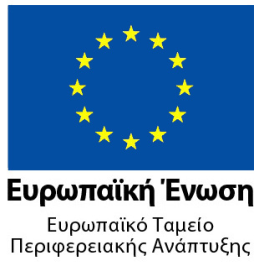 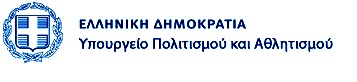 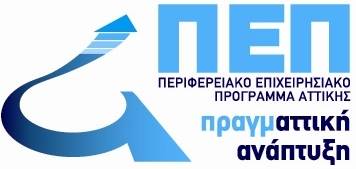 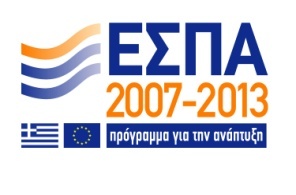 Με τη συγχρηματοδότηση της Ελλάδας και της Ευρωπαϊκής ΈνωσηςΜε τη συγχρηματοδότηση της Ελλάδας και της Ευρωπαϊκής ΈνωσηςΜε τη συγχρηματοδότηση της Ελλάδας και της Ευρωπαϊκής ΈνωσηςΜε τη συγχρηματοδότηση της Ελλάδας και της Ευρωπαϊκής ΈνωσηςΚΩΔΕΙΔΙΚΟΤΗΤΑΣΥΜΜΕΤΟΧΗ ΣΕ ΕΚΔΗΛΩΣΕΙΣΧΡΟΝΙΚΗ ΔΙΑΡΚΕΙΑ ΣΥΜΒΑΣΗΣΣΥΝΟΛΟ ΣΥΜΒΑΣΗΣ1Υπεύθυνος Προβολής, Τύπου, Επικοινωνίας και ΜΜΕ-Κριτικός Κινηματογράφου-ΔημοσιογράφοςΙ2 μήνες3,0002Βοηθός Γενικού Συντονισμού προγράμματοςΙ2 μήνες2,9003Υπεύθυνος σχέσεων με Πρεσβείες, Μορφωτικά Ιδρύματα, ομάδων κοινού (μέσα κοινωνικής δικτύωσης, φίλοι της ΤΤΕ, μέλη & συνδρομητές), φιλοξενίας και διακίνησης  Ι2 μήνες2,9001Εμπειρία50% 2Σπουδές30%3Ξένες γλώσσες5%4Δεξιότητες15%ΣΥΝΟΛΟΣΥΝΟΛΟ100% ΓΝΩΣΗΑΡΙΣΤΗΠΟΛΥ ΚΑΛΗΚΑΛΗΜΟΝΑΔΕΣ543